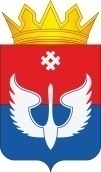 ДУМА ЮСЬВИНСКОГО МУНИЦИПАЛЬНОГО ОКРУГАПЕРМСКОГО КРАЯРЕШЕНИЕ21.12.2023						                                                     № 571О внесение изменений в Порядок проведения конкурсного отбора проектов инициативного бюджетирования конкурсной комиссией Юсьвинского муниципального округа Пермского края и их реализации, утвержденный решением Думы Юсьвинского муниципального округа Пермского края от 11.10.2021 № 359 В соответствии постановлением Правительства Пермского края от 10.01.2017 № 6-п «Об утверждении порядка предоставления субсидии из бюджета Пермского края бюджетам муниципальных образований Пермского края на софинансирование проектов инициативного бюджетирования в Пермском крае», Федерального закона  от 06.10.2003   №131 - ФЗ «Об общих принципах организации местного самоуправления в Российской Федерации», руководствуясь Уставом Юсьвинского муниципального округа Пермского края, Дума Юсьвинского муниципального округа Пермского края  РЕШАЕТ:Внести в Порядок проведения конкурсного отбора проектов инициативного бюджетирования конкурсной комиссией Юсьвинского муниципального округа Пермского края и их реализации, утвержденный решением Думы Юсьвинского муниципального округа Пермского края от 11.10.2021 № 359 (с изменениями решения Думы Юсьвинского муниципального округа Пермского края от 28.07.2022 №436) следующие изменения:пункт 2.12. раздела 2 заменить слова «не более 4,0 млн. руб.» на слова «не более 5,0 млн. руб.»; пункт 2.9.5 раздела 2 заменить слова «не менее 200 тыс.руб.» на слова «не менее 350 тыс.руб.»1.3. приложение 1 изложить в новой редакции согласно приложению 1 к настоящим изменениям. 1.4. приложение 2 изложить в новой редакции согласно приложению 2 к настоящим изменениям;2. Настоящее решение вступает в силу с даты официального опубликования в газете «Юсьвинские вести» и размещения на официальном сайте муниципального образования Юсьвинский муниципальный округ Пермского края в информационно-телекоммуникационной сети  «Интернет» и распространяется на правоотношения, возникшие с 01.09.2023 года.Приложение 1к Порядку проведения конкурсного отбора проектов инициативного бюджетирования  конкурсной комиссией Юсьвинского муниципального округа Пермского края и их реализацииФОРМАПАСПОРТпроекта инициативного бюджетирования для участияв конкурсном отборе проектов инициативного бюджетированияна уровне Пермского края N ___________ <1>____________________________________________________________(наименование муниципального образования Пермского края)Приложение 2к Порядку проведения конкурсного отбора проектов инициативного бюджетирования конкурсной  комиссией  Юсьвинского  муниципального округа Пермского края и их реализацииКРИТЕРИИоценки проектов инициативного бюджетирования на уровнеЮсьвинского муниципального округа Пермского краяПредседатель Думы Юсьвинского муниципального округа Пермского края                                         О.И. ВласоваГлава муниципального округа – глава администрации Юсьвинского муниципального округа Пермского края                                          Н.Г.Никулин1Наименование проекта инициативного бюджетирования (далее - Проект)Наименование проекта инициативного бюджетирования (далее - Проект)2Финансирование Проекта:Финансирование Проекта:Сумма (руб.)Сумма (руб.)Сумма (руб.)2.1стоимость Проекта, из них:стоимость Проекта, из них:2.1.1средства бюджета Пермского края (не более 90% от стоимости Проекта)средства бюджета Пермского края (не более 90% от стоимости Проекта)2.1.2средства местного бюджета (не менее 10% от стоимости Проекта), из них:средства местного бюджета (не менее 10% от стоимости Проекта), из них:2.1.2.1собственные средства местного бюджета (не менее 5% от стоимости Проекта) <2>собственные средства местного бюджета (не менее 5% от стоимости Проекта) <2>2.1.2.2денежные средства гражданденежные средства граждан2.1.2.3денежные средства индивидуальных предпринимателей и юридических лиц <3>денежные средства индивидуальных предпринимателей и юридических лиц <3>3Сведения об инициаторе Проекта (необходимо заполнить одну из предложенных строк 3.1-3.4):Сведения об инициаторе Проекта (необходимо заполнить одну из предложенных строк 3.1-3.4):Сведения об инициаторе Проекта (необходимо заполнить одну из предложенных строк 3.1-3.4):Сведения об инициаторе Проекта (необходимо заполнить одну из предложенных строк 3.1-3.4):Сведения об инициаторе Проекта (необходимо заполнить одну из предложенных строк 3.1-3.4):3.1инициативная группа жителей численностью не менее десяти граждан, достигших шестнадцатилетнего возраста и проживающих на территории соответствующего муниципального образования, с указанием количества человек, ФИО, даты рожденияинициативная группа жителей численностью не менее десяти граждан, достигших шестнадцатилетнего возраста и проживающих на территории соответствующего муниципального образования, с указанием количества человек, ФИО, даты рожденияКоличество человек ______1.2.3.4.5.6.7.8.9.10....Количество человек ______1.2.3.4.5.6.7.8.9.10....Количество человек ______1.2.3.4.5.6.7.8.9.10....3.2орган территориального общественного самоуправления (далее - ТОС), с указанием наименования ТОСорган территориального общественного самоуправления (далее - ТОС), с указанием наименования ТОС3.3староста соответствующего сельского населенного пункта, с указанием реквизитов решения представительного органа муниципального образования о назначении и ФИО старостыстароста соответствующего сельского населенного пункта, с указанием реквизитов решения представительного органа муниципального образования о назначении и ФИО старосты3.4иные лица, осуществляющие деятельность на территории соответствующего муниципального образования, с указанием реквизитов решения представительного органа муниципального образования, которым предоставлено право выступить инициатором Проектаиные лица, осуществляющие деятельность на территории соответствующего муниципального образования, с указанием реквизитов решения представительного органа муниципального образования, которым предоставлено право выступить инициатором Проекта3.5молодежная инициативная группа жителей численностью не менее 10 граждан, в составе которой все участники возрастом от 16 до 35 лет, проживают на территории соответствующего муниципального образования, с указанием количества человек, ФИО, даты рождениямолодежная инициативная группа жителей численностью не менее 10 граждан, в составе которой все участники возрастом от 16 до 35 лет, проживают на территории соответствующего муниципального образования, с указанием количества человек, ФИО, даты рожденияКоличество человек ______1.2.3.4.5.6.7.8.9.10....Количество человек ______1.2.3.4.5.6.7.8.9.10....Количество человек ______1.2.3.4.5.6.7.8.9.10....4Адрес размещения Проекта:Адрес размещения Проекта:Адрес размещения Проекта:Адрес размещения Проекта:Адрес размещения Проекта:4.1городской округ/муниципальный округгородской округ/муниципальный округ4.2населенный пунктнаселенный пункт4.3улица, номер дома (при наличии)улица, номер дома (при наличии)5Вопрос местного значения (далее - ВМЗ), в рамках которого реализуется Проект в соответствии со статьей 16 Федерального закона от 06 октября 2003 г. N 131-ФЗ "Об общих принципах организации местного самоуправления в Российской Федерации" (указать номер пункта и полное наименование ВМЗ)Вопрос местного значения (далее - ВМЗ), в рамках которого реализуется Проект в соответствии со статьей 16 Федерального закона от 06 октября 2003 г. N 131-ФЗ "Об общих принципах организации местного самоуправления в Российской Федерации" (указать номер пункта и полное наименование ВМЗ)6Описание Проекта:Описание Проекта:Описание Проекта:Описание Проекта:Описание Проекта:6.1суть проблемы, на решение которой направлен Проектсуть проблемы, на решение которой направлен Проект6.2описание ожидаемого результата (ожидаемых результатов) реализации Проектаописание ожидаемого результата (ожидаемых результатов) реализации Проекта6.3планируемые сроки реализации Проекта (не более 1 года)планируемые сроки реализации Проекта (не более 1 года)7Сведения о смете Проекта (проставить символ "V" в строках 7.1 и (или) 7.2):Сведения о смете Проекта (проставить символ "V" в строках 7.1 и (или) 7.2):Сведения о смете Проекта (проставить символ "V" в строках 7.1 и (или) 7.2):Сведения о смете Проекта (проставить символ "V" в строках 7.1 и (или) 7.2):Сведения о смете Проекта (проставить символ "V" в строках 7.1 и (или) 7.2):7.1унифицированная форма локально-сметного расчетаунифицированная форма локально-сметного расчетаунифицированная форма локально-сметного расчета7.2смета по форме согласно приложению 3 к Порядку <4>смета по форме согласно приложению 3 к Порядку <4>смета по форме согласно приложению 3 к Порядку <4>7.3основные виды работ, предусмотренные сметой Проекта (укрупненно)основные виды работ, предусмотренные сметой Проекта (укрупненно)основные виды работ, предусмотренные сметой Проекта (укрупненно)1.2.3....1.2.3....8Сведения о поддержке Проекта:Сведения о поддержке Проекта:Сведения о поддержке Проекта:Сведения о поддержке Проекта:Сведения о поддержке Проекта:8.1количество участников схода, собрания или конференции граждан, в том числе собрания или конференции граждан по вопросам осуществления ТОС, на котором обсуждался Проект, человекколичество участников схода, собрания или конференции граждан, в том числе собрания или конференции граждан по вопросам осуществления ТОС, на котором обсуждался Проект, человекколичество участников схода, собрания или конференции граждан, в том числе собрания или конференции граждан по вопросам осуществления ТОС, на котором обсуждался Проект, человек8.2количество граждан, принявших участие в обсуждении Проекта в соответствии с результатами опроса граждан <5> (при наличии), из них:количество граждан, принявших участие в обсуждении Проекта в соответствии с результатами опроса граждан <5> (при наличии), из них:количество граждан, принявших участие в обсуждении Проекта в соответствии с результатами опроса граждан <5> (при наличии), из них:количество граждан, принявших участие в обсуждении Проекта в соответствии с результатами опроса граждан <5> (при наличии), из них:количество граждан, принявших участие в обсуждении Проекта в соответствии с результатами опроса граждан <5> (при наличии), из них:8.2.1количество граждан, поддержавших Проект, в соответствии с результатами опроса граждан, человекколичество граждан, поддержавших Проект, в соответствии с результатами опроса граждан, человекколичество граждан, поддержавших Проект, в соответствии с результатами опроса граждан, человек8.2.2количество граждан, не поддержавших Проект, в соответствии с результатами опроса граждан, человекколичество граждан, не поддержавших Проект, в соответствии с результатами опроса граждан, человекколичество граждан, не поддержавших Проект, в соответствии с результатами опроса граждан, человек8.3количество граждан, поддержавших Проект, в соответствии с подписными листами (при наличии), человекколичество граждан, поддержавших Проект, в соответствии с подписными листами (при наличии), человекколичество граждан, поддержавших Проект, в соответствии с подписными листами (при наличии), человек8.4количество благополучателей Проекта, из них:количество благополучателей Проекта, из них:количество благополучателей Проекта, из них:количество благополучателей Проекта, из них:количество благополучателей Проекта, из них:8.4.1прямые благополучатели, человек <6>прямые благополучатели, человек <6>прямые благополучатели, человек <6>8.4.2косвенные благополучатели, человек <7>косвенные благополучатели, человек <7>косвенные благополучатели, человек <7>8.5количество граждан, зарегистрированных на территории населенного пункта или его части на 01 января года направления Проекта на конкурс, человекколичество граждан, зарегистрированных на территории населенного пункта или его части на 01 января года направления Проекта на конкурс, человекколичество граждан, зарегистрированных на территории населенного пункта или его части на 01 января года направления Проекта на конкурс, человек8.6количество граждан, постоянно проживающих на территории населенного пункта или его части на 01 января года направления Проекта на конкурс, человекколичество граждан, постоянно проживающих на территории населенного пункта или его части на 01 января года направления Проекта на конкурс, человекколичество граждан, постоянно проживающих на территории населенного пункта или его части на 01 января года направления Проекта на конкурс, человек9Добровольное (волонтерское) участие граждан в реализации Проекта:Добровольное (волонтерское) участие граждан в реализации Проекта:Добровольное (волонтерское) участие граждан в реализации Проекта:Добровольное (волонтерское) участие граждан в реализации Проекта:Добровольное (волонтерское) участие граждан в реализации Проекта:9.1количество привлеченных добровольцев (волонтеров), человекколичество привлеченных добровольцев (волонтеров), человекколичество привлеченных добровольцев (волонтеров), человек9.2виды работ, выполняемых добровольцами (волонтерами)виды работ, выполняемых добровольцами (волонтерами)виды работ, выполняемых добровольцами (волонтерами)1.2.3....1.2.3....10Информирование граждан о Проекте. Размещение на официальном сайте муниципального образования в информационно-телекоммуникационной сети "Интернет" информации:Информирование граждан о Проекте. Размещение на официальном сайте муниципального образования в информационно-телекоммуникационной сети "Интернет" информации:Информирование граждан о Проекте. Размещение на официальном сайте муниципального образования в информационно-телекоммуникационной сети "Интернет" информации:Информирование граждан о Проекте. Размещение на официальном сайте муниципального образования в информационно-телекоммуникационной сети "Интернет" информации:Информирование граждан о Проекте. Размещение на официальном сайте муниципального образования в информационно-телекоммуникационной сети "Интернет" информации:10.1о внесении Проекта в местную администрацию и о возможности представления гражданами замечаний и предложений по Проекту <8> (указываются ссылка и дата размещения)о внесении Проекта в местную администрацию и о возможности представления гражданами замечаний и предложений по Проекту <8> (указываются ссылка и дата размещения)о внесении Проекта в местную администрацию и о возможности представления гражданами замечаний и предложений по Проекту <8> (указываются ссылка и дата размещения)10.2о рассмотрении Проекта муниципальной комиссией (указываются ссылка и дата размещения)о рассмотрении Проекта муниципальной комиссией (указываются ссылка и дата размещения)о рассмотрении Проекта муниципальной комиссией (указываются ссылка и дата размещения)Согласовано:Согласовано:Согласовано:Согласовано:Согласовано:Представитель инициатора ПроектаПредставитель инициатора Проекта____________(подпись)/______________________/(ФИО)/______________________/(ФИО)"____" ________________ 20___ г.Сведения об инициаторе Проекта:_________________________________________________________________________(ФИО представителя инициативной группы, председателя TOC, старосты сельского населенного пункта или иного уполномоченного лица <9>)Контактный телефон: _____________________________________________________e-mail ___________________________________________________________________Глава муниципального образования(глава администрации муниципального"____" ________________ 20___ г.Сведения об инициаторе Проекта:_________________________________________________________________________(ФИО представителя инициативной группы, председателя TOC, старосты сельского населенного пункта или иного уполномоченного лица <9>)Контактный телефон: _____________________________________________________e-mail ___________________________________________________________________Глава муниципального образования(глава администрации муниципального"____" ________________ 20___ г.Сведения об инициаторе Проекта:_________________________________________________________________________(ФИО представителя инициативной группы, председателя TOC, старосты сельского населенного пункта или иного уполномоченного лица <9>)Контактный телефон: _____________________________________________________e-mail ___________________________________________________________________Глава муниципального образования(глава администрации муниципального"____" ________________ 20___ г.Сведения об инициаторе Проекта:_________________________________________________________________________(ФИО представителя инициативной группы, председателя TOC, старосты сельского населенного пункта или иного уполномоченного лица <9>)Контактный телефон: _____________________________________________________e-mail ___________________________________________________________________Глава муниципального образования(глава администрации муниципального"____" ________________ 20___ г.Сведения об инициаторе Проекта:_________________________________________________________________________(ФИО представителя инициативной группы, председателя TOC, старосты сельского населенного пункта или иного уполномоченного лица <9>)Контактный телефон: _____________________________________________________e-mail ___________________________________________________________________Глава муниципального образования(глава администрации муниципальногообразования) Пермского краяобразования) Пермского края____________(подпись)/______________________/(ФИО)/______________________/(ФИО)МП"____" ________________ 20___ г.МП"____" ________________ 20___ г.МП"____" ________________ 20___ г.МП"____" ________________ 20___ г.МП"____" ________________ 20___ г.N п/пНаименование критерияЗначение критериев оценкиКоличество баллов12341Основные критерииОсновные критерииОсновные критерии1.1Доля софинансирования проекта инициативного бюджетирования (далее - Проект) за счет денежных средств граждан, индивидуальных предпринимателей и образованных в соответствии с законодательством Российской Федерации юридических лицЗа каждый 1% софинансирования Проекта за счет денежных средств граждан, индивидуальных предпринимателей и образованных в соответствии с законодательством Российской Федерации юридических лиц от стоимости Проекта присваивается 1 баллmax 5 баллов1.2Наличие видеозаписи схода, собрания или конференции граждан, в том числе собрания или конференции граждан по вопросам осуществления территориального общественного самоуправления (далее соответственно - сход, собрание или конференция граждан), на которой отражена информация, предусмотренная строками 1.2.1-1.2.8 настоящих критериевСумма баллов по строкам 1.2.1-1.2.8 настоящих критериевmax 8 баллов1.2.1обсуждение Проекта участниками схода, собрания или конференции гражданналичие11.2.1обсуждение Проекта участниками схода, собрания или конференции гражданотсутствие01.2.2название и (или) направление Проектаналичие11.2.2название и (или) направление Проектаотсутствие01.2.3описание работ, необходимых для реализации Проектаналичие11.2.3описание работ, необходимых для реализации Проектаотсутствие01.2.4стоимость Проектаналичие11.2.4стоимость Проектаотсутствие01.2.5голосование участников схода, собрания или конференции граждан за поддержку Проекта, выбор инициативной группыналичие11.2.5голосование участников схода, собрания или конференции граждан за поддержку Проекта, выбор инициативной группыотсутствие01.2.6общее количество участников схода, собрания или конференции гражданналичие11.2.6общее количество участников схода, собрания или конференции гражданотсутствие01.2.7информация об инициаторе(-ах) Проектаналичие11.2.7информация об инициаторе(-ах) Проектаотсутствие01.2.8визуальное представление Проектаналичие11.2.8визуальное представление Проектаотсутствие01.3Продвижение Проекта среди жителей муниципального образования или его части с использованием одного или нескольких информационных каналов, предусмотренных строками 1.3.1-1.3.4 настоящих критериевСумма баллов по строкам 1.3.1-1.3.4 настоящих критериевmax 20 баллов1.3.1публикация(-ии) на информационном(-ых) стенде(-ах) (листовки, объявления, брошюры, буклеты), в которой(-ых) отражена информация, предусмотренная строками 1.3.1.1-1.3.1.5 настоящих критериевСумма баллов по строкам 1.3.1.1-1.3.1.5 настоящих критериевmax 5 баллов1.3.1.1название и (или) направление Проектаналичие11.3.1.1название и (или) направление Проектаотсутствие01.3.1.2описание работ, необходимых для реализации Проектаналичие11.3.1.2описание работ, необходимых для реализации Проектаотсутствие01.3.1.3стоимость Проектаналичие11.3.1.3стоимость Проектаотсутствие01.3.1.4информация об инициаторе(-ах) Проектаналичие11.3.1.4информация об инициаторе(-ах) Проектаотсутствие01.3.1.5визуальное представление Проектаналичие11.3.1.5визуальное представление Проектаотсутствие01.3.2публикация(-и) в средствах массовой информации, в которой(-ых) отражена информация, предусмотренная строками 1.3.2.1-1.3.2.5 настоящих критериевСумма баллов по строкам 1.3.2.1-1.3.2.5 настоящих критериевmax 5 баллов1.3.2.1название и (или) направление Проектаналичие11.3.2.1название и (или) направление Проектаотсутствие01.3.2.2описание работ, необходимых для реализации Проектаналичие11.3.2.2описание работ, необходимых для реализации Проектаотсутствие01.3.2.3стоимость Проектаналичие11.3.2.3стоимость Проектаотсутствие01.3.2.4информация об инициаторе(-ах) Проектаналичие11.3.2.4информация об инициаторе(-ах) Проектаотсутствие01.3.2.5визуальное представление Проектаналичие11.3.2.5визуальное представление Проектаотсутствие01.3.3публикация(-и) на официальном сайте муниципального образования в информационно-телекоммуникационной сети "Интернет", в которой(-ых) отражена информация, предусмотренная строками 1.3.3.1-1.3.3.5 настоящих критериевСумма баллов по строкам 1.3.3.1-1.3.3.5 настоящих критериевmax 5 баллов1.3.3.1название и (или) направление Проектаналичие11.3.3.1название и (или) направление Проектаотсутствие01.3.3.2описание работ, необходимых для реализации Проектаналичие11.3.3.2описание работ, необходимых для реализации Проектаотсутствие01.3.3.3стоимость Проектаналичие11.3.3.3стоимость Проектаотсутствие01.3.3.4информация об инициаторе(-ах) Проектаналичие11.3.3.4информация об инициаторе(-ах) Проектаотсутствие01.3.3.5визуальное представление Проектаналичие11.3.3.5визуальное представление Проектаотсутствие01.3.4публикация(-и) в аккаунтах в социальных сетях в информационно-телекоммуникационной сети "Интернет", в которой(-ых) отражена информация, предусмотренная строками 1.3.4.1-1.3.4.5 настоящих критериевСумма баллов по строкам 1.3.4.1-1.3.4.5 настоящих критериевmax 5 баллов1.3.4.1название и (или) направление Проектаналичие11.3.4.1название и (или) направление Проектаотсутствие01.3.4.2описание работ, необходимых для реализации Проектаналичие11.3.4.2описание работ, необходимых для реализации Проектаотсутствие01.3.4.3стоимость Проектаналичие11.3.4.3стоимость Проектаотсутствие01.3.4.4информация об инициаторе(-ах) Проектаналичие11.3.4.4информация об инициаторе(-ах) Проектаотсутствие01.3.4.5визуальное представление Проектаналичие11.3.4.5визуальное представление Проектаотсутствие01.4Наличие визуального представления Проектаналичие11.4Наличие визуального представления Проектаотсутствие01.5Доля прямых благополучателей Проекта от количества жителей, проживающих на территории населенного пункта или его частиНе менее 5% жителей, проживающих на территории населенного пункта или его части, являются прямыми благополучателями Проекта11.6Участие добровольного (волонтерского) труда в Проектеналичие11.6Участие добровольного (волонтерского) труда в Проектеотсутствие0Максимум балловМаксимум балловМаксимум баллов362Дополнительный критерий, который применяется при равенстве баллов по основным критериямДополнительный критерий, который применяется при равенстве баллов по основным критериямДополнительный критерий, который применяется при равенстве баллов по основным критериям2.1Голосование за Проект.Конкурсная комиссия инициативного бюджетирования (далее - комиссия) принимает решение о победителе конкурсного отбора Проектов на уровне муниципального образования в зависимости от результатов голосования, проведенного местной администрацией в официальном сообществе муниципального образования в социальной сети "ВКонтакте" или на официальном сайте муниципального образования в информационно-телекоммуникационной сети "Интернет".Победителем конкурсного отбора Проектов на уровне муниципального образования становится Проект, набравший наибольшее количество голосов относительного других Проектов.Местная администрация организует проведение голосования после дня окончания приема Проектов на конкурсный отбор Проектов на уровне муниципального образования. Голосование проходит до дня заседания Конкурсной комиссии по подведению итогов конкурсного отбора на уровне муниципального образования. При этом длительность голосования должна составлять не менее 7 календарных днейГолосование за Проект.Конкурсная комиссия инициативного бюджетирования (далее - комиссия) принимает решение о победителе конкурсного отбора Проектов на уровне муниципального образования в зависимости от результатов голосования, проведенного местной администрацией в официальном сообществе муниципального образования в социальной сети "ВКонтакте" или на официальном сайте муниципального образования в информационно-телекоммуникационной сети "Интернет".Победителем конкурсного отбора Проектов на уровне муниципального образования становится Проект, набравший наибольшее количество голосов относительного других Проектов.Местная администрация организует проведение голосования после дня окончания приема Проектов на конкурсный отбор Проектов на уровне муниципального образования. Голосование проходит до дня заседания Конкурсной комиссии по подведению итогов конкурсного отбора на уровне муниципального образования. При этом длительность голосования должна составлять не менее 7 календарных днейГолосование за Проект.Конкурсная комиссия инициативного бюджетирования (далее - комиссия) принимает решение о победителе конкурсного отбора Проектов на уровне муниципального образования в зависимости от результатов голосования, проведенного местной администрацией в официальном сообществе муниципального образования в социальной сети "ВКонтакте" или на официальном сайте муниципального образования в информационно-телекоммуникационной сети "Интернет".Победителем конкурсного отбора Проектов на уровне муниципального образования становится Проект, набравший наибольшее количество голосов относительного других Проектов.Местная администрация организует проведение голосования после дня окончания приема Проектов на конкурсный отбор Проектов на уровне муниципального образования. Голосование проходит до дня заседания Конкурсной комиссии по подведению итогов конкурсного отбора на уровне муниципального образования. При этом длительность голосования должна составлять не менее 7 календарных дней